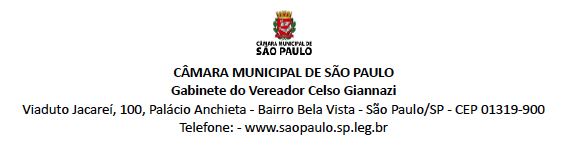 São Paulo, 20 de janeiro de 2021ÀPrefeitura de São Paulo A/C: Sr. Bruno CovasOfício 43ª GV/ nº 12/2021ASSUNTO: Abordagem truculenta em operação de confisco de materiais de vendedor ambulante, culminando em desmaio e risco de morte.Sr. Prefeito,	Chegou ao conhecimento deste gabinete que, por meio de excessos na abordagem efetuada por PMs, na chamada Operação Delegada, no âmbito desta prefeitura, um trabalhador ambulante, acometido de pressão alta, desmaiou, enquanto policiais e trabalhadores da prefeitura confiscavam seus instrumentos de trabalho e mercadorias, além de imobilizá-lo e agredi-lo de forma extremamente violenta. 	Em mesma reportagem citada, o vendedor afirma que possui autorização de venda, o que torna os atos cometidos por funcionários e policiais ilegais, para além do excesso de violência cometido.	De acordo com convênio GSSP/ATP nº 88/16 (Operação Delegada), cabe a Comissão Paritária de Controle de Fiscalização do Programa (PMESP e SMUSU) a fiscalização de sua execução, assim como cabe à Prefeitura e ao Estado de São Paulo, em cooperação, garantir a operacionalização no padrão e qualidade do convênio. Quanto à Prefeitura, também cabe coordenar as ações necessárias para efetivação do Convênio, assim como prestar informações relevantes em relação a este. 	No entanto, não se verifica no citado termo de convênio qualquer protocolo de atuação coercitiva por parte dos policiais, ou sanções aplicáveis no caso de abuso, o que pode acarretar excessos como ocorreu no caso em comento.	Ademais, verifica-se que a necessidade de comércio irregular (o que não é o caso, visto que o cidadão possui autorização de venda) por parte da população decorre da crise econômico instalada por conta da pandemia de COVID-19, agravada pelo corte do auxílio emergencial por parte da prefeitura, sendo a última parcela prevista para pagamento na data de 15 de dezembro de 2020, de apenas três parcelas de R$100,00 (cem reais) cada.	Ante os fatos apresentados, serve o presente ofício para requerer informações e prestações das seguintes demandas:Quais medidas emergenciais de socorro foram tomadas para salvar a vida do vendedor?Os nomes e dados dos policiais envolvidos nos atos violentos;Nome e dados do vendedor;Destinação das mercadorias apreendidas, visto que o vendedor alega possuir autorização de venda, com sua devida devolução;O aumento e a volta do auxílio básico emergencial para hipossuficientes economicamente;Novos protocolos de abordagem policial atuante no convênio da Operação Delegada.	Ainda, em cumprimento ao artigo 11, da Lei nº 12.527, de 18 de novembro de 2011, importante destacar que o acesso às informações requisitadas deve ser imediato. Não sendo possível o acesso imediato, a resposta deve ocorrer no prazo máximo de 20 (vinte) dias, contados do protocolo deste ofício. Requer-se que as informações sejam encaminhadas, com cópia, aos e-mails: beatrizhbranco@saopaulo.sp.leg.br (assessora jurídica) e celsogiannazi@saopaulo.sp.leg.br. CELSO GIANNAZI VereadorAo Exmo. Sr.Bruno CovasPrefeito do Município de São Paulo